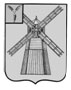 АДМИНИСТРАЦИЯ ПИТЕРСКОГО МУНИЦИПАЛЬНОГО РАЙОНА САРАТОВСКОЙ ОБЛАСТИП О С Т А Н О В Л Е Н И Еот 14 декабря 2023 года №548с. ПитеркаО внесении изменений в постановление администрации Питерского муниципального района Саратовской области от 27 февраля 2023 года №83 В соответствии со статьей 19 Федерального закона от 12 июня 2002 года №67-ФЗ «Об основных гарантиях избирательных прав и права на участие в референдуме граждан Российской Федерации», постановлением избирательной комиссии Саратовской области от 23 марта 2023 года №9/1-7 «Об установлении единой нумерации избирательных участков, образуемых на территории Саратовской области»,  в целях уточнения границ избирательных участков, участков референдума, руководствуясь Уставом Питерского муниципального района Саратовской области, администрация муниципального районаПОСТАНОВЛЯЕТ:1. Внести в постановление администрации Питерского муниципального района Саратовской области от 27 февраля 2023 года №83 «Об образовании избирательных участков, участков референдума для проведения голосования и подсчета голосов избирателей на территории Питерского муниципального района» (с изменениями от 30 марта 2023 года №139, от 17 августа 2023 года №372) изменения, изложив строки 2,3 приложения в новой редакции согласно приложению к настоящему постановлению.2. Опубликовать настоящее постановление в районной газете «Искра» и разместить на официальном сайте администрации Питерского муниципального района в информационно-телекоммуникационной сети «Интернет» по адресу: http://питерка.рф/.4. Направить копию настоящего постановления в избирательную комиссию Саратовской области и территориальную избирательную комиссию Питерского муниципального района.5. Контроль за исполнением настоящего постановления оставляю за собой.Глава муниципального района					        Д.Н. ЖивайкинПриложение к постановлению администрации муниципального района от 14 декабря 2023 года №548ПЕРЕЧЕНЬи границы избирательных участков, участков референдума, образованных    на территории Питерского муниципального района Саратовской области для проведения голосования и подсчета голосов избирателей  № п/пНомер  избира-тельного участка, число избира-телей (чел.)Границы избирательного участкаМесто нахождения участковой избирательной комиссии, номер телефонаМесто нахождения помещения для голосования, номер телефона2.1256(912)Село Питерка:ул. им.Чапаева: четная сторона: д. 2-20, нечетная сторона: д. 1-49;ул. им. Ленина: четная сторона: д. 34-156, нечетная сторона д. 41-163;ул. Советская: четная сторона: д. 40-90, нечетная сторона: д. 65-107;ул. Юбилейная: четная сторона: д. 2-80, нечетная сторона: д.  1-117;ул. Колхозная: четная сторона: д. 2а-72, нечетная сторона: д. 1а-73;пер. им. Кирова,пер. Малоузенский,пер. Московскийсело Питерка,                              ул. им. Ленина, д. 102,Здание  филиала «Питерский РДК» МБУК ЦКС Питерского  района,тел. 2-13-90Здание  филиала «Питерский РДК» МБУК ЦКС Питерского  района,село Питерка,ул. им. Ленина, д. 102,тел. 2-13-903.1257(939)Село Питерка:ул. Советская: четная сторона: д. 2-36, нечетная сторона: д. 3-43;ул. Малая Бережная,ул. Питерская,ул. им.  Карла Маркса,пер. им. Гагарина,пер. им. Максима Горького,пер. Ленинградский,пер. Рабочий,пер. Дорожный,пер. им. Лермонтовасело Питерка,                              ул. им. Ленина, д. 102,Здание  филиала «Питерский РДК» МБУК ЦКС Питерского  района,тел. 2-13-90Здание  филиала «Питерский РДК» МБУК ЦКС Питерского  района,село Питерка,ул. им. Ленина, д. 102,тел. 2-13-90ВЕРНО: руководитель аппарата администрациимуниципального района	                                                                                          А.А. Строганов